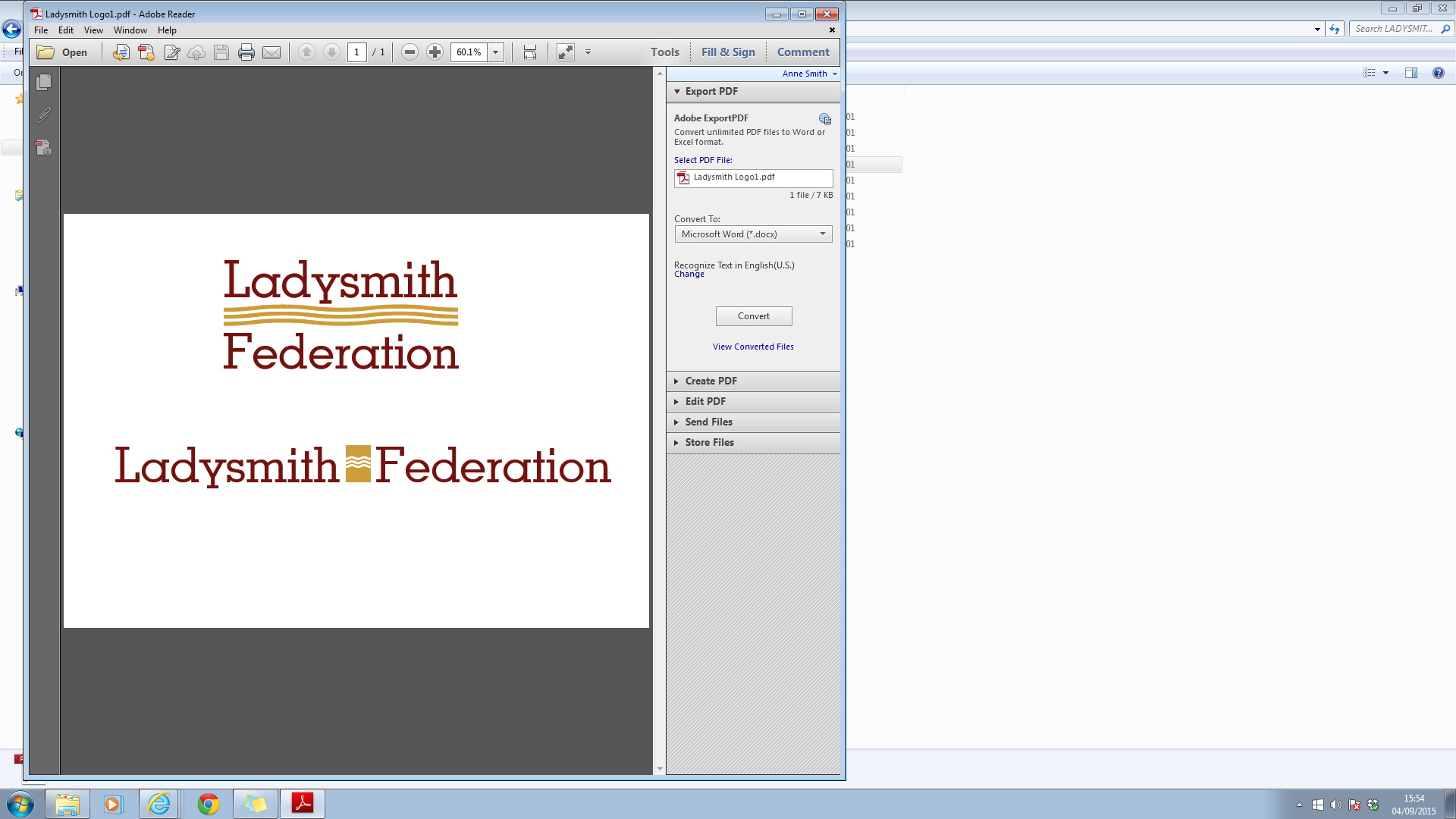 Ladysmith Infant & Nursery School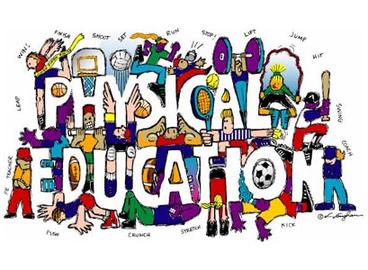 Year 2 PE KitsChildren in Year 2 are going to be having  PE lessons on a Wednesday and Friday. Therefore, please provide your child with a suitable PE kit to be left in school until half term. This needs to include a t-shirt, shorts or jogging bottoms and trainers. Please remember to name all clothing to avoid items going astray.If there are any problems or questions please do not hesitate to ask a Year 2 member of staff.Many thanks, Year 2 team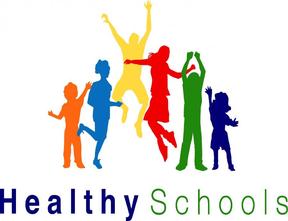 G:\COMMON FILES\COMMON FILES\Year 2\Year 2 PE Kits 2017.docx 